Муниципальное бюджетное общеобразовательное учреждение  «Новоникитинская средняя общеобразовательная школа» Октябрьского района Оренбургской областиСПРАВКАо программе «Юный патриот, или Страна маленьких принцев» второй смены летнего оздоровительного лагеря дневного пребывания «Солнышко»Программа «Юный патриот, или Страна маленьких принцев»» позволяет сформировать социальную ответственность подростков, способствует нравственному и гражданско-патриотическому становлению личности. Целью  программы является укрепление физического, психического и эмоционального здоровья детей, воспитание лучших черт гражданина и патриота России.Программа реализуется повторно с учетом того, что Президент России объявил 2017 год Годом экологии. В прошлом году Маленький принц побывал на планете Земля в год Литературы, на этот год Маленький принц решил снова посетить планету Земля и взглянуть на неё  с другой целью: посмотреть на Землю  с точки зрения Года экологии.Для реализации цели программы педагогический коллектив смены должен решить следующие задачи:- воспитывать утверждение в сознании и чувствах воспитанников патриотических ценностей, взглядов и убеждений, воспитание уважения к культурному и историческому прошлому России, к традициям родного края;- воспитывать чувство ответственности за выполненную работу;- воспитывать  нравственные качества личности;- привлекать детей к работе по возрождению и сохранению культурных и духовно-нравственных ценностей родного края.-Создать условия для эффективного патриотического воспитания школьников; формирование работы, обеспечивающей оптимальные условия развития у каждого подростка верности Отечеству, готовности приносить пользу обществу и государству (волонтёрское движение);-Вторая смена лагеря «Солнышко» имеет патриотическое направление. Ни один день в лагере  не проходит так, чтобы воспитанники не познакомились с героическим прошлым нашей Отчизны.  Вот и на второй день  пребывания в лагере воспитатель БутринаТ.И.  совместно с руководителем кружка «Булат» Васяниной Т.П. организовали мероприятие, посвященное дню партизан и подпольщиков. Цель: Воспитание лучших черт гражданина и патриота России.Задачи:1. Воспитывать у детей патриотических ценностей, взглядов и убеждений, воспитание уважения к культурному и историческому прошлому России, к традициям родного края;-2. Воспитывать чувство ответственности за выполненную работу;3.Познакомить детей  с Вахтой  Памяти в летнем  лагере.4. Воспитать чувства уважения к Российской Армии, любви к Родине, обогащение знаний детей о юных героически патриотов нашей ОтчизныКушатыров Берикжан и Залелитдинов  Рустам  познакомили ребят с самыми трагическими моментами Великой Отечественной войны и провели «Вахту Памяти» у памятника нашего села. Ребята с интересом просмотрели  презентацию о школьном отряде «Булат», а Юртаева Женя и Бедакурова Лера рассказали об их работе в кружке.Цели и задачи мероприятия были достигнуты. Воспитанники  просмотрели и обсудили видео «Юные герои».03.07.2017г.    Ни один день в лагере  не проходит так, чтобы воспитанники не познакомились с героическим прошлым нашей Отчизны.  Вот и на пятый день  пребывания в лагере воспитатель Малай В.И.  совместно с руководителем кружка «Булат» Васяниной Т.П. организовали мероприятие, посвященное дню освобождения Минска. Цель мероприятия: воспитывать у школьников патриотических ценностей, взглядов и убеждений, уважения к культурному и историческому прошлому России.Задачи: создание условий для эффективного патриотического воспитания школьников; формирование работы, обеспечивающей оптимальные условия развития у каждого подростка верности Отечеству, готовности приносить пользу обществу и государству.Ребята просмотрели презентацию о городах  - героях, вспомнили о страницах героического прошлого страны,  а Волонтеры Бедакурова Валерия и Аничина Яна  и вместе с Малай В.У. организовали после обеда подвижные игры на свежем воздухе. А  кружковцы рассказали о Пионерии, их атрибутах, прослушали  веселые  песни. просмотрели видеоролики о пионерах прошлых лет . В результате проведения данного мероприятия воспитанники прикоснулись к великой истории нашей Родины. Узнали имена героев ВОВ. Итогом данного мероприятия стал  трудовой десант по уборке памятников на территории села. Дети подмели дорожки,  выпололи траву,  помыли ограды. 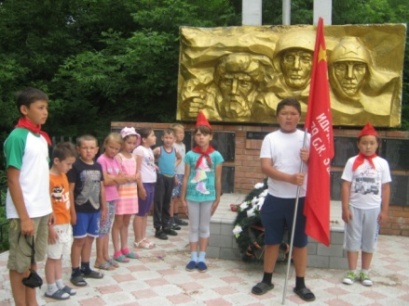 